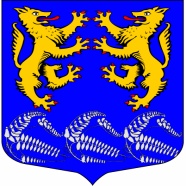 Муниципальное образование«ЛЕСКОЛОВСКОЕ СЕЛЬСКОЕ ПОСЕЛЕНИЕ»Всеволожского муниципального района Ленинградской областиАДМИНИСТРАЦИЯП О С Т А Н О В Л Е Н И Е29.12.2016 г.                                                                                                               №   333дер. Верхние Осельки	Об утверждении муниципальной программы «Противодействие коррупции в муниципальном образовании «Лесколовское сельское поселение» на  2017  год»В соответствии с Федеральным законом от 28.12.2008 г. № 273-ФЗ «О противодействии коррупции», в целях обеспечения мер по профилактике и противодействию коррупции на территории муниципального образования «Лесколовское сельское поселение», администрация муниципального образования «Лесколовское  сельское поселение»ПОСТАНОВЛЯЕТ:Утвердить муниципальную  программу «Противодействие коррупции в муниципальном образовании «Лесколовское сельское поселение» на 2017 год» (далее - Программа) (приложение). Установить, что в ходе реализации Программы мероприятия и объемы их финансирования подлежат ежегодной корректировке с учётом возможностей средств бюджета муниципального образования «Лесколовское  сельское поселение».Контроль исполнения постановления оставляю за собой.Глава администрации                                                                   А.Г. АнанянПриложение кпостановлению администрацииот « 29 » декабря  2016  г. № 333МУНИЦИПАЛЬНАЯ  ПРОГРАММА «ПРОТИВОДЕЙСТВИЕ КОРРУПЦИИ В МУНИЦИПАЛЬНОМ ОБРАЗОВАНИИ «ЛЕСКОЛОВСКОЕ СЕЛЬСКОЕ ПОСЕЛЕНИЕ» на  2017 год»Паспорт муниципальной целевой программы «Противодействие коррупции в муниципальном образовании «Лесколовское сельское поселение» Программа разработана во исполнение: Федерального закона от 06 октября 2003 года №131-ФЗ «Об общих принципах организации местного самоуправления в Российской Федерации»;Федерального закона от 02 марта 2007 года №25-ФЗ «О муниципальной службе в Российской Федерации»;Уголовного Кодекса Российской Федерации;Кодекса Российской Федерации об административных правонарушениях;Федерального закона от 25 декабря 2008 года №273-ФЗ «О противодействии коррупции»;Указа Президента Российской Федерации от 01 июля 2010 года №821 «О комиссиях по соблюдению требований к служебному поведению государственных служащих Российской Федерации и урегулированию конфликта интересов»;Указа Президента Российской Федерации от 19 мая 2008 года №815 «О мерах по противодействию коррупции»;Указа Президента Российской Федерации от 13 апреля 2010 г. N 460 "О Национальной стратегии противодействия коррупции и Национальном плане противодействия коррупции на 2012 - 2013 годы"; Национального плана противодействия коррупции, утвержденного Президентом Российской Федерации 13 марта 2012 года №297;Федерального закона от 17.07.2009 N 172-ФЗ "Об антикоррупционной экспертизе нормативных правовых актов и проектов нормативных правовых актов";Областного закона Ленинградской области от 17.06.2011 г. N 44-оз "О противодействии коррупции в Ленинградской области "; Постановления Правительства РФ от 26.02.2010 г. N 96 "Об антикоррупционной экспертизе нормативных правовых актов и проектов нормативных правовых актов" Разработка и внедрение правовых, организационных и иных механизмов противодействия коррупции в муниципальном образовании «Лесколовское сельское поселение» являются необходимыми элементами реализации государственной политики противодействия коррупции на местном уровне.ПЛАН МЕРОПРИЯТИЙ НА 2017 ГОД Наименование программыМуниципальная  программа противодействия коррупции в муниципальном образовании «Лесколовское сельское поселение» Всеволожского муниципального района Ленинградской областиОснование для разработки программыФедеральный закон от 25.12.2008 N 273-ФЗ "О противодействии коррупции"; 
Национальный план противодействия коррупции, утвержденный Президентом Российской Федерации от 13.03.2012г. N 297Разработчик программыАдминистрация муниципального образования «Лесколовское сельское поселение»Исполнитель программыАдминистрация муниципального образования «Лесколовское сельское поселение»Цели программы1. Снижение уровня коррупции при исполнении органами местного самоуправления властных полномочий и предоставлении услуг гражданам и организациям;2. Устранение причин и условий, порождающих коррупцию в органах местного самоуправления;Задачи программы1. Оценка существующего уровня коррупции, а также измерение уровня снижения коррупции, достигаемого по годам реализации Программы;2. Повышение риска коррупционных действий и потерь от их совершения для должностных лиц муниципального образования;3. Увеличение выгод от действий в рамках законодательства и в соответствии с общественными интересами для должностных лиц муниципального образования;4. Формирование антикоррупционного общественного сознания, характеризующегося нетерпимостью муниципальных служащих, граждан и организаций к коррупционным действиям;5. Предупреждение коррупционных правонарушений;6. Обеспечение ответственности за коррупционные правонарушения в случаях, предусмотренных законодательством Российской Федерации;7. Мониторинг коррупционных факторов и эффективности мер антикоррупционной политики;8. Вовлечение институтов гражданского общества в реализацию антикоррупционной политики;9. Содействие реализации прав граждан и организаций на доступ к информации о фактах коррупции и коррупционных факторах, а также на их свободное освещение в средствах массовой информации муниципального образования.Сроки реализации программы 2017 годОсновные мероприятия программы1. Анализ обращений граждан на предмет наличия в них информации о фактах коррупции со стороны муниципальных служащих; 2. Проведение социологических исследований для выявления доли граждан, сталкивающихся с проявлениями коррупции, и уровня коррупции при исполнении органами местного самоуправления своих полномочий;3. Организация работы "горячей линии" администрации, в целях выявления фактов коррупции;4. Совершенствование организации деятельности администрации муниципального образования «Лесколовское сельское поселение» по размещению муниципальных заказов. Мониторинг и выявление коррупционных рисков при размещении муниципальных заказов;5. Организация проведения антикоррупционной экспертизы нормативных/ненормативных правовых актов и их проектов в целях выявления в них коррупционных факторов;6. Формирование перечня должностей, в наибольшей степени подверженных риску коррупции (коррупциогенных должностей);7. Формирование системы мер стимулирования (поощрения) для муниципальных служащих, замещающих коррупциогенные должности;8. Внедрение механизма дополнительного внутреннего контроля деятельности муниципальных служащих, замещающих коррупциогенные должности, в том числе применение технических средств контроля исполнения ими своих должностных обязанностей.9. Установление системы обратной связи с получателями муниципальных услуг.10. Внедрение и развитие информационно-коммуникационных технологий в деятельности администрации, позволяющих сократить имеющиеся причины и условия, порождающие коррупцию.11. Обеспечение доступа граждан и организаций к информации о деятельности администрации Источники финансирования программыбюджет администрации муниципального образования «Лесколовское сельское поселение»Ожидаемые конечные результаты реализации программыСнижение уровня коррупции при исполнении должностных функций и предоставлении услуг;Повышение качества и доступности услуг;Уменьшение издержек бизнеса на преодоление административных барьеров;Укрепление доверия граждан к деятельности администрации Контроль за реализацией программыКоординацию и контроль реализации программных мероприятий осуществляет совет при главе администрации по противодействию коррупции РазделыМероприятия                           Ответственные  
органы         
администрации  Заложенные средства  из местного бюджетаТыс.руб.12341.     Внедрение антикоррупционных механизмов в администрации в рамках реализации кадровой политикиВнедрение антикоррупционных механизмов в администрации в рамках реализации кадровой политикиВнедрение антикоррупционных механизмов в администрации в рамках реализации кадровой политики1.1.   Совершенствование системы контроля  за соблюдением законодательства о муниципальной службе, в том числе совершенствование механизма проведения проверок соблюдения муниципальными  служащими ограничений и запретов, связанных с муниципальной службой  Главный специалист по кадровой службе и архивному делопроизводству   01.2.   Проведение анализа заявлений и обращений граждан на предмет наличия в них информации о нарушениях муниципальными служащими действующего законодательства, формирование и ведение базы данных о выявленных нарушениях и лицах, их допустивших   Секретарь, главный специалист по кадровой службе и архивному делопроизводству   01.3.   Совершенствование и обеспечение деятельности комиссии по соблюдению требований к служебному поведению муниципальных служащих администрации и урегулированию конфликта интересов  Комиссия  по соблюдению требований  к служебному  поведению  муниципальных  служащих администрации и урегулированию конфликта интересов      01.4.   Анализ результатов проверок соблюдения муниципальными служащими ограничений  и запретов, связанных с муниципальной службой; проверок сведений о доходах, об имуществе и обязательствах имущественного характера; практики выявления и устранения нарушений правил этики и общих принципов служебного поведения; привлечения муниципальных служащих  дисциплинарной ответственности Главный специалист по кадровой службе и архивному делопроизводству   01.5.   Повышение квалификации муниципальных  служащих администрации в сфере противодействия коррупции  Главный специалист по кадровой службе и архивному делопроизводству;главный специалист-юрист   01.6.Организация контроля за представлением лицами, замещающими муниципальные должности, и муниципальными служащими сведений о своих доходах, расходах, об имуществе и обязательствах имущественного характера, а также сведений о доходах, расходах, об имуществе и обязательствах имущественного характера своих супруг (супругов) и несовершеннолетних детей (далее - сведения), в порядке, установленном законодательствомГлавный специалист по кадровой службе и архивному делопроизводству   01.7.Организация размещения сведений, представленных муниципальными служащими, в информационно-телекоммуникационной сети «Интернет» на официальном сайте муниципальных образований  в порядке, установленном законодательствомГлавный специалист по кадровой службе и архивному делопроизводству   01.8.Проведение анализа сведений о доходах, расходах, об имуществе и обязательствах имущественного характера, представленных  муниципальными служащимиГлавный специалист по кадровой службе и архивному делопроизводству   01.9.Проведение в установленном законом порядке  проверок:- достоверности и полноты сведений о доходах, об имуществе и обязательствах имущественного характера, представляемых гражданами, претендующими на замещение должностей муниципальной службы, муниципальными служащими;- соблюдения муниципальными служащими ограничений и запретов, требований о предотвращении и урегулировании конфликта интересов, исполнения ими обязанностей установленных Федеральным законом от 25.12.2008 № 273-ФЗ «О противодействии коррупции» и  другими федеральными законамиГлавный специалист по кадровой службе и архивному делопроизводству   02.     Повышение эффективности деятельности администрации по противодействию коррупцииПовышение эффективности деятельности администрации по противодействию коррупцииПовышение эффективности деятельности администрации по противодействию коррупции2.1.   Проведение антикоррупционной  экспертизы проектов нормативных  правовых актов администрации    Главный специалист-юрист   02.2.   Обеспечение подготовки и повышения квалификации муниципальных служащих, осуществляющих проведение антикоррупционной экспертизы  нормативных правовых актов  администрации    Главный специалист по кадровой службе и архивному делопроизводству;главный специалист-юрист    40,002.3.Рассмотрение не реже одного раза в квартал вопросов правоприменительной практики по результатам вступивших в законную силу решений судов, арбитражных судов о признании недействительными ненормативных правовых актов, незаконными решений и действий (бездействия) органов власти, организаций и их должностных лиц в целях выработки и принятия мер по предупреждению и устранению причин выявленных нарушений;Главный специалист по кадровой службе и архивному делопроизводству;главный специалист-юрист02.4.Выпуск брошюр, плакатов по профилактики коррупции.Главный специалист по кадровой службе и архивному делопроизводству;главный специалист-юрист40,003.Правовое обеспечение противодействия коррупцииПравовое обеспечение противодействия коррупцииПравовое обеспечение противодействия коррупции3.1.Ежемесячный мониторинг изменений законодательства Российской Федерации на предмет необходимости внесения изменений в правовые акты муниципального образованияГлавный специалист по кадровой службе и архивному делопроизводству;главный специалист-юрист03.2.Размещение нормативных правовых актов муниципального образования на официальном сайте администрации в информационно-телекоммуникационной сети «Интернет» для организации проведения их независимой антикоррупционной экспертизыСекретарь, главный специалист по кадровой службе и архивному делопроизводству   0